ULUDAĞ ÜNİVERSİTESİ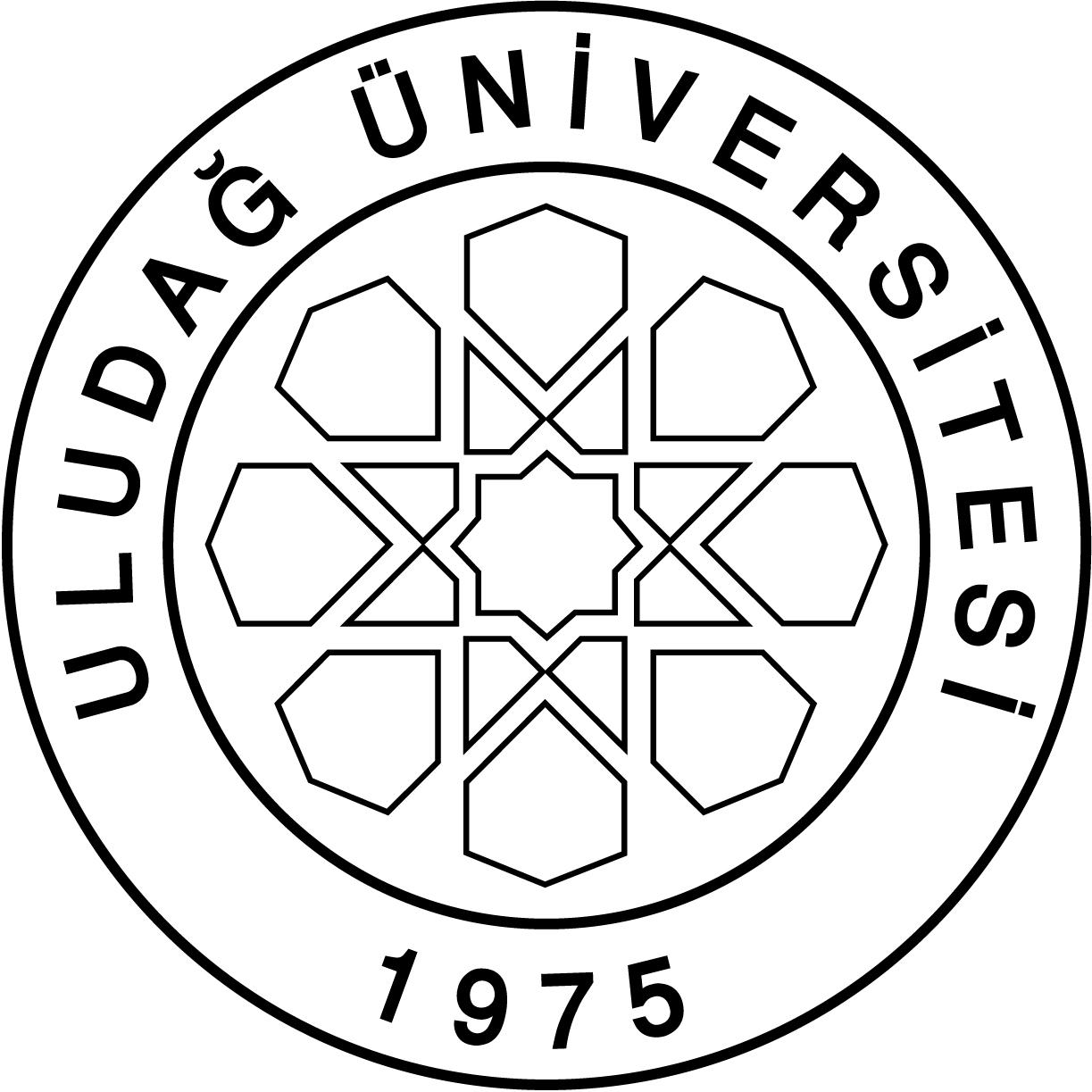  SOSYAL BİLİMLER ENSTİTÜSÜ  2017-2018 GÜZ DÖNEMİ EĞİTİM-ÖĞRETİM YILI HAFTALIK DERS PROGRAMI VE SINAV ÇİZELGESİProgramı			: X Yüksek Lisans	☐ DoktoraAnabilim Dalı	/ Bilim Dalı	: Sosyoloji    /  SosyolojiDersin KoduDersin AdıDersinDersinDersinÖğretim ÜyesiAdı Soyadı  PazartesiPazartesiPazartesiSalıSalıSalıÇarşambaÇarşambaÇarşambaPerşembePerşembePerşembeCumaCumaCumaDersin KoduDersin AdıTürüKrdYapılışŞekliBaş. SaatiBitiş SaatiBaş. SaatiBaş. SaatiBitiş SaatiBaş. SaatiBaş. SaatiBitiş SaatiBaş. SaatiBaş. SaatiBitiş SaatiBaş. SaatiBaş. SaatiBitiş Saati Sınıf Sınıf GÜZ   YARIYILISOS5101 Batı Politika Klasikleri Üzerine Sosyolojik Perspektifler                 T3Doç. Dr. Bengül Güngörmez9.40   9.40   12.00E-216E-216 GÜZ   YARIYILISOS5103Bilimde Yöntem Tartışmaları       T3Prof.Dr. Hüsamettin Arslan 17:0017:0019:20E-216E-216 GÜZ   YARIYILISOS5175Araştırma Yöntemleri ve Yayın EtiğiT3Prof. Dr. Hüsamettin Arslan17:00     17:00     19:20     E-216E-216 GÜZ   YARIYILIAlan İçi Seçmeli Dersler GÜZ   YARIYILISOS5105Kentleşme ve GöçT2 Doç. Dr. Rıza Sam    13:00     13:00   14:30   E-216E-216 GÜZ   YARIYILISOS5107Tarihsel SosyolojiT2Doç. Dr. İbrahim Keskin17:0017:0018:30E-216E-216 GÜZ   YARIYILISOS5109Yorum (Hermeneutik) TeorisiT2Doç. Dr. İbrahim Keskin  :    :    :  15:3015:30 17:00   E-216E-216 GÜZ   YARIYILISOS5111 Demokrasi TartışmalarıT2 Doç Dr. Bengül Güngörmez  :  17:0017:0018:.30E-216E-216 GÜZ   YARIYILI  :    :    :    :    :    :    :    :   GÜZ   YARIYILI  :    :    :    :    :    :    :    :    :    :    :  Anabilim Dalı BaşkanıEnstitü MüdürüTarihTarih(Unvan, Ad Soyad, İmza)(Unvan, Ad Soyad, İmza)	